Publicado en Madrid el 27/01/2023 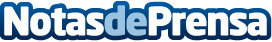 Aumentan un 48% los ataques a redes en la nube durante 2022, según Check Point SoftwareLos intentos de ataques a redes basadas en la nube, específicamente a Vulnerability Exploits, han usado las CVE más recientes. Los investigadores de Check Point Research destacan los siete pilares más importantes de una seguridad cloud robustaDatos de contacto:Everythink PR91 551 98 91Nota de prensa publicada en: https://www.notasdeprensa.es/aumentan-un-48-los-ataques-a-redes-en-la-nube Categorias: Nacional E-Commerce Software Ciberseguridad http://www.notasdeprensa.es